How to use this guideline for Employee Risk AssessmentThe Risk Assessment (RA) should be conducted on a daily basis by an employer with every employee – no one is exempted. Go through each and every question with the employee.  Remember that the person can be healthy today but start develop symptoms tomorrow. Every RA should be documented and saved for scrutiny by the Department of Health should they do  spot checks for compliance purposes (this is a medico-legal document).Keep records safe and confidential.Take their temperature.Supply the employee with visible proof that they were risk assessed. A good idea is to supply the employee with a visible green sticker on the chest area with a date and the temperature to indicate to everybody that they have been risk assessed.Refer the employee for official medical evaluation if any doubt exists regarding the health and safety of the employee or if there is a concern as to the possibility of your business or other employees being exposed.Monitoring of blood pressure is not compulsory, however should you be able to conduct this measurement, this will be to the advantage of the employee.  Blood pressure is considered normal up to a level of 140/90.  Anything above this would be considered as hypertensive or high blood pressure. If the measurement is above 150/ 95, please consult your nearest medical professional for proper evaluation. Should your blood pressure be below 95/65 you might want to consider a proper evaluation by a medical practitioner. Should you have any questions – please feel free to contact Zuid-Afrikaans Emergency Department on 012 343 3737. Risk Assessment QuestionsLaminate this page and ask these questions to your employeeRecord of Staff memberQuestionYesNo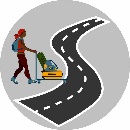 Have you travelled outside the borders of South Africa since the outbreak of COVID-19 since December?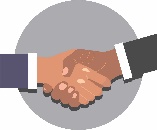 Were you in contact with a positive Covid-19 (Coronavirus) patient?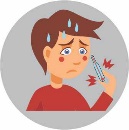 History of fever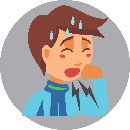 Cough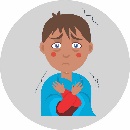 Chills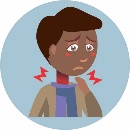 Sore throat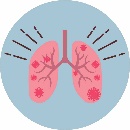 Shortness of breath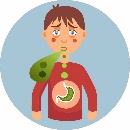 Nausea / vomiting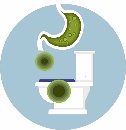 Diarrhoea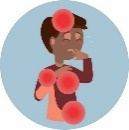 Myalgia / Body pains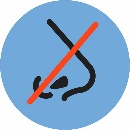 Loss of the sense of smell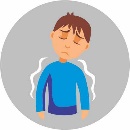 General weakness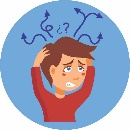 Irritability / confusionName & SurnameName & SurnameName & SurnameStaff Number / IDStaff Number / IDStaff Number / IDTelephone NumberTelephone NumberTelephone NumberDateTemperatureTemperatureBlood Pressure (not compulsory)RA Conducted?  Yes / NoComments?Comments?